Школьный этап Всероссийского конкурса юных чтецов «Живая классика»10 февраля 2015 г.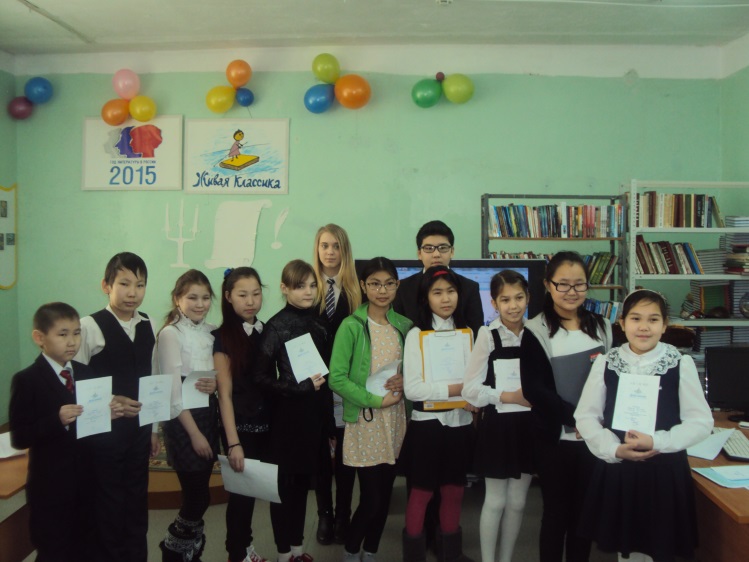 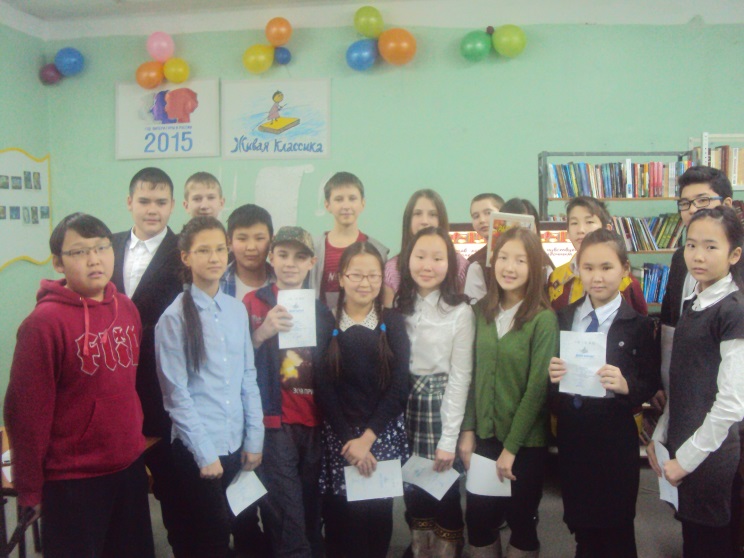 Победители и призеры среди 5-7 классов:1 место - Шадрина Анжелика (5 «в»),  Варначёва Ангелина (6 «в»),Кривошапкина Кира (7 «в»).2 место - Антонова Диана (5 «а»), Максимова Александра (6 «б»),Федотова Евгения (7 «в»).3 место - Чахов Софрон (5 «в»), Бондаренко Владислав (6 «в»),Афанасьев Аксён (7 «б»).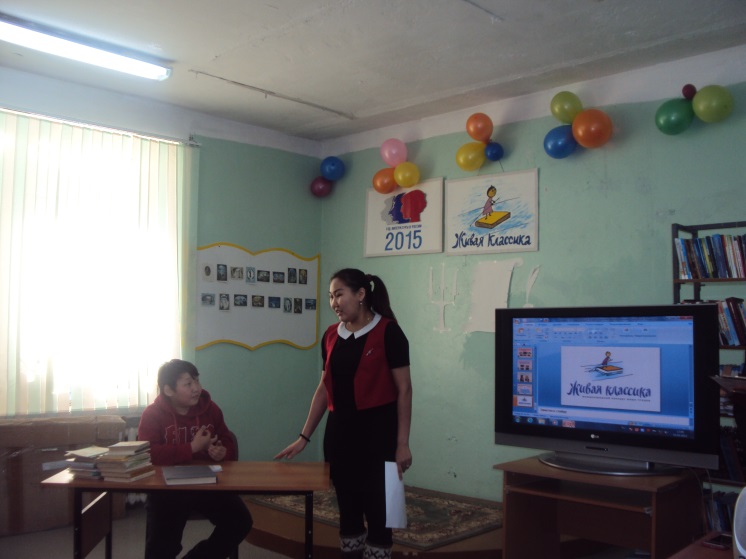 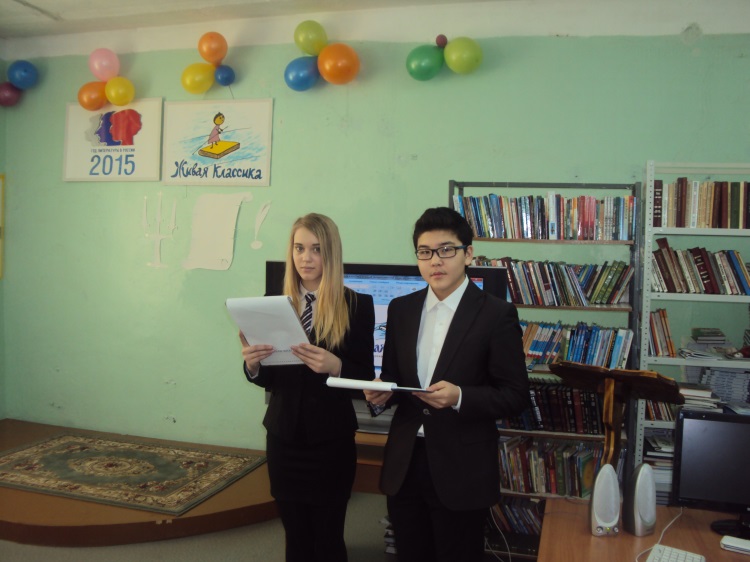 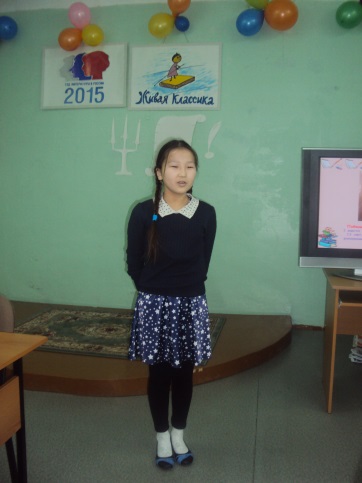 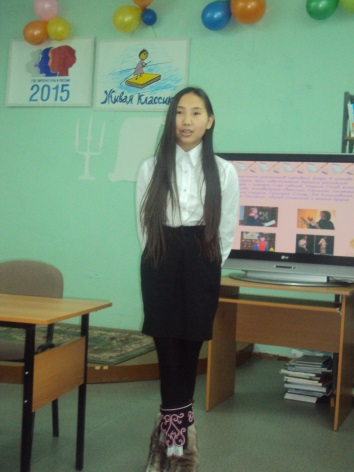 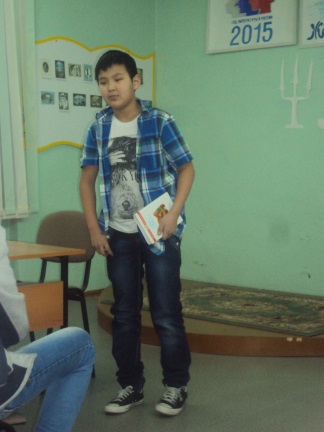 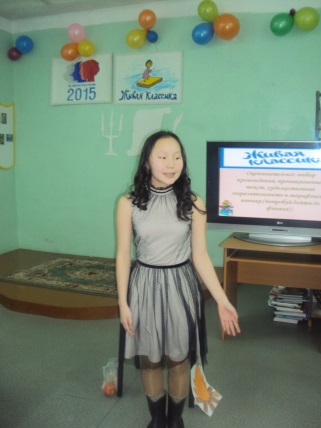 